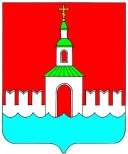 АДМИНИСТРАЦИЯ ЮРЬЕВЕЦКОГОМУНИЦИПАЛЬНОГО РАЙОНАИВАНОВСКОЙ ОБЛАСТИПОСТАНОВЛЕНИЕот    04.10.2018г    №_360                  г. ЮрьевецО внесении изменений в постановление администрации Юрьевецкого муниципального района Ивановской области от 17.02.2015г. № 83 «О создании рабочей группы по легализации трудовых отношений в Юрьевецком муниципальном районе»      В целях обеспечения согласованных действий органов местного самоуправления Юрьевецкого муниципального района, исполнительных органов государственной власти Ивановской области, организаций Юрьевецкого муниципального района  по реализации мероприятий, направленных на сохранение и развитие занятости граждан предпенсионного возраста, а также в связи с кадровыми изменениями, постановляет:Внести в постановление администрации Юрьевецкого муниципального района Ивановской области от 17.02.2015г. № 83 «О создании рабочей группы по легализации трудовых отношений в Юрьевецком муниципальном районе» следующие изменения:1.Приложение №1 постановления администрации Юрьевецкого муниципального района Ивановской области от 17.02.2015г. № 83 «О создании рабочей группы по легализации трудовых отношений в Юрьевецком муниципальном районе»  читать в новой  редакции (приложение № 1 к настоящему постановлению).2.В приложении №  2 к постановлению:Раздел 2 «Задачи рабочей группы» дополнить пунктом 2.6. следующего содержания:«2.6. Организация и координация работы по обеспечению соблюдения предусмотренного трудовым законодательством Российской Федерации запрета на ограничение трудовых прав и свобод граждан в зависимости от возраста, а также реализация мер, направленных на сохранение и развитие занятости граждан предпенсионного возраста».	        3.Настоящее постановление обнародовать путем размещения на информационных стендах Юрьевецкого муниципального района, расположенных по следующим адресам:- г.Юрьевец, ул.Советская, д.37;- г.Юрьевец, ул.Советская, д.97;- Юрьевецкий район, с.Елнать, ул.Сиротина, д.6;- Юрьевецкий район, с.Соболево, ул.Молодежная, д.4;- Юрьевецкий район, д.Михайлово, ул.Советская, д.14а и разместить на официальном сайте администрации Юрьевецкого муниципального района Ивановской области в информационно-телекоммуникационной сети «Интернет».    4.Контроль за выполнением настоящего постановления оставляю за собой.Глава Юрьевецкогомуниципального района                				         Ю.И. Тимошенко	Приложение № 1                                                                                              к постановлению администрации                                                                                                Юрьевецкого муниципального                                                                                               района  от 04.10.2018г.  № 360Состав рабочей группы по легализации трудовых отношений в Юрьевецком муниципальном районеПредседатель рабочей группыПредседатель рабочей группыПредседатель рабочей группыПредседатель рабочей группыКруглов Д.А.Круглов Д.А.первый заместитель главы администрации Юрьевецкого  муниципального района. первый заместитель главы администрации Юрьевецкого  муниципального района. Заместитель председателя рабочей группыЗаместитель председателя рабочей группыЗаместитель председателя рабочей группыЗаместитель председателя рабочей группыСмыслова Е.В.Смыслова Е.В.заместитель главы администрации Юрьевецкого муниципального района, начальник финансового отдела.заместитель главы администрации Юрьевецкого муниципального района, начальник финансового отдела.Секретарь рабочей группыСекретарь рабочей группыСекретарь рабочей группыСекретарь рабочей группыМиронова Т.В.Миронова Т.В.главный специалист отдела  развития инфраструктуры, экономики и муниципального контроля  администрации Юрьевецкого муниципального района.главный специалист отдела  развития инфраструктуры, экономики и муниципального контроля  администрации Юрьевецкого муниципального района.Члены рабочей группыЧлены рабочей группыЧлены рабочей группыЧлены рабочей группыГурьянова О.Н.Смыслова И.Ф.Плисов В.К.Троицкий С.А.        Строкин И.А.Баранова С.А.Голенищев Р.Р.Идрисов Г.А.начальник отдела   развития инфраструктуры, экономики и муниципального контроля  администрации Юрьевецкого муниципального района;начальник отдела   развития инфраструктуры, экономики и муниципального контроля  администрации Юрьевецкого муниципального района;Гурьянова О.Н.Смыслова И.Ф.Плисов В.К.Троицкий С.А.        Строкин И.А.Баранова С.А.Голенищев Р.Р.Идрисов Г.А.начальник управления муниципальной службы, кадровой работы, архивного дела  и правового обеспечения администрации Юрьевецкого муниципального района;начальник управления муниципальной службы, кадровой работы, архивного дела  и правового обеспечения администрации Юрьевецкого муниципального района;Гурьянова О.Н.Смыслова И.Ф.Плисов В.К.Троицкий С.А.        Строкин И.А.Баранова С.А.Голенищев Р.Р.Идрисов Г.А.председатель комитета по управлению муниципальным имуществом, земельным отношениям и сельскому хозяйству администрации Юрьевецкого муниципального района; председатель комитета по управлению муниципальным имуществом, земельным отношениям и сельскому хозяйству администрации Юрьевецкого муниципального района; Гурьянова О.Н.Смыслова И.Ф.Плисов В.К.Троицкий С.А.        Строкин И.А.Баранова С.А.Голенищев Р.Р.Идрисов Г.А.прокурор Юрьевецкого района ( по согласованию)прокурор Юрьевецкого района ( по согласованию)Гурьянова О.Н.Смыслова И.Ф.Плисов В.К.Троицкий С.А.        Строкин И.А.Баранова С.А.Голенищев Р.Р.Идрисов Г.А.начальник межрайонной ИФНС России  № 3 по Ивановской области (по согласованию);начальник межрайонной ИФНС России  № 3 по Ивановской области (по согласованию);Гурьянова О.Н.Смыслова И.Ф.Плисов В.К.Троицкий С.А.        Строкин И.А.Баранова С.А.Голенищев Р.Р.Идрисов Г.А.директор ОГКУ «Юрьевецкий ЦЗН» (по согласованию);директор ОГКУ «Юрьевецкий ЦЗН» (по согласованию);Гурьянова О.Н.Смыслова И.Ф.Плисов В.К.Троицкий С.А.        Строкин И.А.Баранова С.А.Голенищев Р.Р.Идрисов Г.А.Гурьянова О.Н.Смыслова И.Ф.Плисов В.К.Троицкий С.А.        Строкин И.А.Баранова С.А.Голенищев Р.Р.Идрисов Г.А. начальник  отдела полиции №9 (г.Юрьевец) МО МВД России «Кинешемский» (по согласованию); начальник  отдела полиции №9 (г.Юрьевец) МО МВД России «Кинешемский» (по согласованию);Гурьянова О.Н.Смыслова И.Ф.Плисов В.К.Троицкий С.А.        Строкин И.А.Баранова С.А.Голенищев Р.Р.Идрисов Г.А.Гурьянова О.Н.Смыслова И.Ф.Плисов В.К.Троицкий С.А.        Строкин И.А.Баранова С.А.Голенищев Р.Р.Идрисов Г.А.председатель координационного совета профсоюзов в Юрьевецком муниципальном районе (по согласованию).председатель координационного совета профсоюзов в Юрьевецком муниципальном районе (по согласованию).